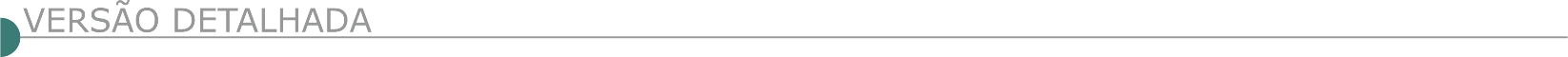 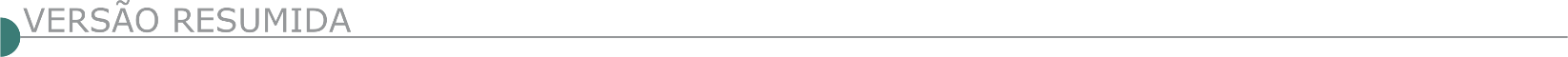   FUNDAÇÃO DE ENSINO E PESQUISA DE UBERABA – FUNEPU AVISO DE LICITAÇÃO TOMADA DE PREÇOS 02/2020 A Comissão de Licitação, designada pela Portaria 06 de 06 de março de 2020, leva ao conhecimento dos interessados que, na forma da Lei 8.666/1993 e das Legislações Correlatas ao objeto deste certame, realizará licitação na modalidade TOMADA DE PREÇOS, do tipo MENOR PREÇO GLOBAL. Do Objeto: Contratação de Empresa Especializada para prestação de serviço de construção civil para reforma de anfiteatro da Banda de Música da Guarnição 5ª RPM da Policia Militar de Minas Gerais – PMMG de acordo com as condições e especificações constantes no Termo de Referência e demais disposições fixadas no Edital e seus Anexos. Da Retirada do Edital: O edital completo estará à disposição dos interessados no Setor de Licitação, situado na Rua Conde Prados, n 211, Bairro: Nossa Senhora da Abadia, CEP: 38.025-260, na cidade de Uberaba, estado de Minas Gerais, no horário das 08h00min as 16h00min de segunda a sexta feira, bem como no site: www.funepu. com.br. Da Sessão de Abertura: A entrega e abertura dos envelopes serão realizadas no dia 01 de outubro de 2020, às 09h, na sede da FUNEPU, no endereço: Rua Conde Prados, nº211, Bairro: Nossa Senhora da Abadia, CEP: 38.025-260, na cidade de Uberaba, estado de Minas Gerais. Informações Complementares: Através do Email: elizeu@funepu.com.br, ou pelo telefone (34) 3319-7615  PREFEITURA MUNICIPAL DE BAMBUÍ/MG – PROCESSO 102-2020 - TOMADA DE PREÇO 016-2020Pavimentação em Vias Urbanas - Rua Heitor Lucchesi, torna público a abertura do Processo Licitatório cujo objeto é a contratação de empresa para execução de implantação asfáltica em vias urbanas no Município de Bambuí, conforme projeto, memorial descritivo e planilhas quantitativas. Abertura dia 23/09/2020, às 09:00 horas. Local para informações e retirada do edital: Sede da Prefeitura ou pelo site www.bambui.mg.gov.br. Fone: (37) 3431-5496.  PREFEITURA MUNICIPAL DE CAMPO BELO-MG TOMADA DE PREÇOS Nº. 012/2020 Edital de Publicação - Objeto: Contratação de empresa para prestação de serviços de mão de obra com fornecimento de materiais para recapeamento de vias públicas em C.B.U.Q. em diversos logradouros do município de Campo Belo. Abertura: 25/09/2020, às 13:00 horas. Mais informações: Rua Tiradentes, n.º 491, Centro. Tel.: (0**35) 3831-7914. E-mail: licitacao@campobelo.mg.gov.br.   PREFEITURA MUNICIPAL DE CARAÍ – TOMADA DE PREÇO 015/2020 Será realizado no dia 23/09/2020, às 09:30 horas, a Tomada de Preço nº 015/2020 – Objeto: Contratação de empresa especializada para prestação de serviços de engenharia, para execução de pavimentação de ruas em pré moldado de concreto - bloquete hexagonal, com fornecimento de materiais e mão de obra. Edital e informações encontram-se à disposição dos interessados na sala de licitações localizada na travessa 31 de março, nº 51, centro, tele/fax (0xx33)3531-1219, e-mail: licitação@carai.mg.gov.br, nos dias úteis, no horário de 07:00 às 13:00.  PREFEITURA MUNICIPAL DE CORONEL XAVIER CHAVES/MG AVISO DE LICITAÇÃO Processo Licitatório 49/2020, Tomada de Preços 08/2020Tipo Menor Preço Global. Objeto: Contratação de empresa especializada para executar obra de calçamento em pedra poliédrica da estrada de acesso ao povoado são Caetano no município de Coronel Xavier Chaves. Abertura: 22/09/2020 às 8h00min. O edital está disponível no Site - “www.coronelxavierchaves.mg.gov.br”, informações na Prefeitura Municipal à Rua Padre Reis, 84, Centro, Coronel Xavier Chaves/MG, no horário de 08h00min às 11h00min e de 12h00min às 16h00min. Tel.: (32) 3357-1235.   PREFEITURA MUNICIPAL DE CURVELO/MG – AVISO DE LICITAÇÃO – TOMADA DE PREÇOS Nº 017/2020 Objeto: Contratação de empresa de engenharia ou arquitetura e urbanismo, para substituição de pavimentação asfáltica em CBUQ, em ruas diversas do Município de Curvelo/MG Gerais, inclusive fornecimento de materiais. - Protocolo Envelopes Habilitação e Proposta: até dia 24/9/20 às 8h30min. Abertura: 24/9/20 às 9h. Inf./retirada Edital: Deptº. Suprimentos – (38)3722-2617. Av. D. Pedro II, 487, Centro, 2a a 6a feira, de 8 a 10 e 12 a 18h.   PREFEITURA MUNICIPAL DE GUIMARÂNIA - PROCESSO LICITATÓRIO: 53/2020. OBJETO: contratação de empresa especializada para prestação de serviços de transporte e destinação final ambientalmente adequada de resíduos sólidos urbanos classe II A, da estação de transbordo do município de Guimarânia até o local de disposição final, com disponibilização de caçambas Roll On Off com capacidade mínima de 39 m³ e 10 toneladas, em atendimento a Secretaria Municipal de Agricultura, Pecuária e Meio Ambiente, conforme especificações no termo de referência Anexo I do edital. ABERTURA: 16/09/2020 às 09:00 horas. O edital e proposta digital podem ser retiradas no site do município no endereço: www.guimarnia.mg.gov.br editais municipais, portal da licitante: www.licitanet.com.br ou pessoalmente por qualquer interessado no setor de licitações, na rua Guimarães, nº 280. Informações: 34 – 3834-2000  PREFEITURA MUNICIPAL DE JAPARAIBA COMISSÃO DE LICITAÇÃO EXTRATO PARA PUBLICAÇÃO PROCESSO LICITATÓRIO Nº 242/2020 PREGÃO ELETRÔNICO N° 043/2020 REGISTRO DE PREÇO Nº 031/2020 O Município de Japaraíba, Estado de Minas Gerais, através da Departamento de Licitações, torna pública a realização de licitação na modalidade PREGÃO ELETRÔNICO Nº 043/2020, REGISTRO DE PREÇOS Nº 031/2020, nos termos da Lei nº 10.520, de 17 de julho de 2002, pelo Decreto Municipal nº 042/2005, e pela Lei Complementar nº 123/2006 e suas alterações, aplicando-se, subsidiariamente, a Lei nº 8.666, de 21 de junho de 1993 e suas alterações, que se encontra aberta a licitação acima referida, do tipo "MENOR PREÇO POR ITEM", tendo por objeto o “Registro de Preço visando a eventual execução de serviços de recomposição de pavimentação asfáltica (tapa buraco) e lombadas, com o fornecimento de material (CBUQ e Emulsão), mão de obra e equipamentos necessários para conservação das vias públicas no perímetro urbano do município Japaraíba, conforme quantitativos e demais condições definidas neste Termo de Referência”. RECEBIMENTO DAS PROPOSTAS: até 08h50min do dia 21 de setembro de 2020. ABERTURA DAS PROPOSTAS: a partir de 09h00min do dia 21 de setembro de 2020. LOCAL: www.bbmnetlicitacoes.com.br Para todas as referências de tempo será observado o horário de Brasília/DF. A íntegra do edital poderá ser obtida através do site acima, como também através do site: www.japaraiba.mg.gov.br, ou obter informações no horário de 12:00 às 17:00 horas, de segunda a sexta feira, pelo telefone (37) 3354-1112, ramal 219 ou e-mail: licitacao@japaraiba.mg.gov.br.  PREFEITURA MUNICIPAL DE OURO PRETO CONVITE Nº. 025/2020 torna pública, para conhecimento dos interessados, alteração na data de reabertura do Convite nº. 025/2020 – Contratação de empresa de engenharia especializada na execução, com fornecimento de mão de obra capacitada, materiais, equipamentos e demais elementos necessários à boa execução, das obras civis de execução de muro de contenção na Rua Oriente – Novo Horizonte, cidade de Ouro Preto/MG, atendendo à solicitação da Secretaria Municipal de Obras e Urbanismo. Protocolo dos envelopes de habilitação e proposta de preços até às 08h30min do dia 18/09/2020, início da sessão dia 18/09/2020 às 09h00min. Edital no sitewww.ouropreto.mg.gov.br. Informações:(31) 3559-3301. Luciene Ferreira de Souza – Presidente da CPL/PMOP  PREFEITURA MUNICIPAL DE PARÁ DE MINAS-MG AVISO DE LICITAÇÃO SOB A MODALIDADE TOMADA DE PREÇOS Nº 025/2020 – PRC Nº 0774/20Objeto: Contratação de empresa para pavimentação asfáltica em vias urbanas do município de Pará de Minas. Tipo: menor preço. A abertura será no dia 25/09/2020 às 14:00 horas. O edital poderá ser obtido na íntegra na Diretoria de Compras e Contratos ou através do site http:// transparencia.parademinas.mg.gov.br.   PREFEITURA MUNICIPAL DE PERDIZES/MG, AVISO DE LICITAÇÃO, TOMADA DE PREÇO N° 011/2020 – PROCESSO 092/2020O município de Perdizes/MG torna público a quem possa interessar, que está aberta licitação modalidade Tomada de Preço Nº 011/2020, constitui objeto da presente licitação, A Contratação de empresa para execução de recapeamento asfáltico em vias urbanas do Município de Perdizes MG, em Solicitação da Secretaria Municipal de Obras, Transito e Serviços Públicos com as especificações detalhadas do Anexo I, que faz parte do edital. Abertura dos envelopes habilitação e proposta prevista para as 09horas do dia 24/09/2020. Prazo de cadastramento dos interessados e retirada do Edital, até as 17h 00minutos do dia 21/09/2020. O Edital encontra-se no Setor de Licitação desta Prefeitura ou no site www.perdizes.mg.gov.br – Perdizes MG, 03/09/2020 – Fernando Marangoni – Prefeito Municipal. Atenciosamente, José Jairo Alves Martins- Presidente da Comissão Permanente Licitação.  PREFEITURA MUNICIPAL DE POMPÉU PROCESSO LICITATÓRIO084/2020 CONCORRÊNCIA PÚBLICA 018/2020Objeto: Contratação de empresa para execução de Recapeamento e pavimentação asfáltico com CBUQ e sinalização viária em diversas ruas, tipo “Menor Preço”, critério de julgamento “Menor Preço Global”. Data da abertura: 08/10/2020 às 08:30h.Informações:Tel: (37) 3523 1000, ramal 211.O edital poderá ser obtido no e-mail: editaislicitacao@pompeu.mg.gov.br ou site www.pompeu.mg.gov.br.   PREFEITURA MUNICIPAL DE PONTE NOVA - MG. REPUBLICAÇÃO DE AVISO DE LICITAÇÃO. PRC 151A/2020 CONCORRÊNCIA 001A/2020Prefeitura Municipal de Ponte Nova – MG, torna público para quantos possam interessar que estará realizando a licitação, Concorrência, conforme a seguir: PROCESSO Nº 151A/2020 – Concorrência Nº001A/2020 – Data: 14/10/2020, Início da Sessão: 09:00 hs. Protocolo de Envelopes: até as 08:45. Objeto: Elaboração de projeto executivo de Estação de Tratamento de Esgoto (ETE) e execução de obra de engenharia para construção de interceptores de esgoto, estações elevatórias e Estação de Tratamento de Esgoto no município de Ponte Nova. Néria Maria Moutinho Soares. (Presidente da Comissão Especial) Informações gerais e obtenção dos Editais pelo telefone: [31] 3819- 5454, ramais 207, no horário de 12h00 às 18h00. Obtenção da integra dos Editais à Avenida Caetano Marinho, 306 - Centro, Ponte Nova - MG, CEP 35.430-001 ou no endereço www.pontenova.mg.gov.br.   PREFEITURA MUNICIPAL DE RIBEIRÃO DAS NEVES/MG TOMADA DE PREÇOS 083/2020 Torna público que se encontra disponível no site www.ribeiraodasneves.mg.gov.br, o edital de Tomada de Preços, cujo objeto consiste na Contratação de empresa especializada para execução de serviços de pavimentação, drenagem superficial da Rua Um do Bairro Santinho, no município de Ribeirão das Neves/MG. A data para entrega dos envelopes e realização de sessão será dia 24/09/2020 as 09:00.  PREFEITURA MUNICIPAL DE RIO PARDO DE MINAS/MG PREGÃO Nº 054/2020 - PROCESSO Nº 120/2020 Objeto: Aquisição e implantação de sinalização semafórica na Av. Beira Rio X Av. do Pedágio e Av. Domingos Português X Rua Jovelino Pinheiro da Cruz na sede deste município, com entrega dos envelopes até as 08:00:00 horas do dia 22/09/2020. Maiores informações pelo telefone (038) 3824-1356 - ou através do e-mail licitação@riopardo.mg.gov.br ou ainda na sede da Prefeitura Municipal de Rio Pardo de Minas - 08/09/2020.   PREFEITURA MUNICIPAL DE RUBIM/MG – TOMADA DE PREÇOS Nº 03/2020 A Prefeitura Municipal de Rubim/MG através da Comissão Permanente de Licitação torna público que realizará TOMADA DE PREÇOS nº 03/2020 Tipo Menor Preço Global, contratação de empresa especializada em obras e serviços de engenharia para PAVIMENTAÇÃO EM BLOCOS SEXTAVADOS DE CONCRETO, nas Ruas Elviro de Souza Lacerda, Amândio Antunes Ramos, Hermógenes de Oliveira e Rua F (Conjunto Habitacional Genésio Benicio Gomes), no Município de Rubim/MG, A abertura será às 08h00min do dia 24/09/2020. O edital poderá ser obtido na íntegra na Prefeitura de Rubim ou site http://www.rubim.mg.gov.br/. Informações: Fone (33) 3746-1034  PREFEITURA MUNICIPAL DE SANTOS DUMONT –MG- PP053/2020 Obj. Contratação empresa para recapeamento asfáltico, em atendimento Sec. Mun. Obras e Serv. Públicos. Abertura: 21/09/2020 às 09h. Edital: www.santosdumont.mg.gov.br. Informações: 32 3252- 7400.   PREFEITURA MUNICIPAL DE SÃO GONÇALO DO RIO ABAIXO/MG, através da CPL, torna público e para conhecimento dos interessados, que fará realizar licitação, sob a modalidade Concorrência Pública N.º 007/2020 Contratação de empresa para Pavimentação nas localidade de Ribeirão, Manga e Coqueiros, no município de São Gonçalo do Rio Abaixo/ MG. As propostas deverão ser entregues até às 09:00 horas do dia 09/10/2020. A abertura dos envelopes será realizada, a partir das 09:00 horas, no mesmo dia e local no Setor de Licitações da Prefeitura Municipal – R. Henriqueta Rubim, nº 27 – Centro – SGRA, onde poderá ser obtido o Edital completo ou através do site oficial do órgão: www.saogoncalo.mg.gov.br.TOMADA DE PREÇOS N.º 017/2020 Através da CPL, torna público e para conhecimento dos interessados, que fará realizar licitação, sob a modalidade Tomada de Preços N.º 017/2020 Contratação de empresa para reforma e recuperação do campo society no bairro Niterói, no município de São Gonçalo do Rio Abaixo/MG. As propostas deverão ser entregues até às 09:00 horas do dia 24/09/2020. A abertura dos envelopes será realizada, a partir das 09:00 horas, no mesmo dia e local no Setor de Licitações da Prefeitura Municipal – R. Henriqueta Rubim, nº 27 – Centro – SGRA, onde poderá ser obtido o Edital completo ou através do site oficial do órgão: www.saogoncalo.mg.gov.br.   PREFEITURA MUNICIPAL DE SÃO JOÃO DEL REI PROCESSO DE LICITAÇÃO Nº 185/2020 CONCORRÊNCIA N°006 /2020 Abertura do Processo de Licitação nº185/2020, na Modalidade Concorrência n° 006/2020, Contratação de Empresa para obras complementares na Escola Municipal da Rua do Ouro, Município de São João del Rei/MG. Abertura dia 09/10/2020, às 09:00 horas, na sede da Prefeitura, Rua Ministro Gabriel Passos,199-Centro.Informações.Tel.(32)3379- 2923/2925, ou no site: www.saojoaodelrei.mg.gov.br. ÓRGÃO LICITANTE: DER-MGEDITAL:  EDITAL Nº: TP.038/2020Endereço: Av. dos Andradas, 1.120, sala 1009, Belo Horizonte/MG.Maiores Informações: Telefone: (31) 3235-1272 - Fax: (31) 3235-1004. E-mail: asl@der.mg.gov.br.Endereço: Av. dos Andradas, 1.120, sala 1009, Belo Horizonte/MG.Maiores Informações: Telefone: (31) 3235-1272 - Fax: (31) 3235-1004. E-mail: asl@der.mg.gov.br.OBJETO: TOMADA DE PREÇOS PARA A EXECUÇÃO DE SERVIÇOS DE RECUPERAÇÃO DA PONTE SOBRE O RIO JEQUITIBÁ, COM DIMENSÕES DE 38,30MX10,00M, NA RODOVIA MG-111, NO TRECHO ENTRº. BR-262 – MANHUMIRIM. A EXECUÇÃO DOS SERVIÇOS DESCRITOS ESTÁ RESTRITA AO ÂMBITO DE CIRCUNSCRIÇÃO DA 29ª URG DO DER/MG – MANHUMIRIM.OBJETO: TOMADA DE PREÇOS PARA A EXECUÇÃO DE SERVIÇOS DE RECUPERAÇÃO DA PONTE SOBRE O RIO JEQUITIBÁ, COM DIMENSÕES DE 38,30MX10,00M, NA RODOVIA MG-111, NO TRECHO ENTRº. BR-262 – MANHUMIRIM. A EXECUÇÃO DOS SERVIÇOS DESCRITOS ESTÁ RESTRITA AO ÂMBITO DE CIRCUNSCRIÇÃO DA 29ª URG DO DER/MG – MANHUMIRIM.OBJETO: TOMADA DE PREÇOS PARA A EXECUÇÃO DE SERVIÇOS DE RECUPERAÇÃO DA PONTE SOBRE O RIO JEQUITIBÁ, COM DIMENSÕES DE 38,30MX10,00M, NA RODOVIA MG-111, NO TRECHO ENTRº. BR-262 – MANHUMIRIM. A EXECUÇÃO DOS SERVIÇOS DESCRITOS ESTÁ RESTRITA AO ÂMBITO DE CIRCUNSCRIÇÃO DA 29ª URG DO DER/MG – MANHUMIRIM.DATAS:Entrega: 29/09/2020, até ás 09:00.Abertura: 29/09/2020, ás 09:00.Prazo de execução: DATAS:Entrega: 29/09/2020, até ás 09:00.Abertura: 29/09/2020, ás 09:00.Prazo de execução: VALORESVALORESVALORESVALORESVALORESValor Estimado da ObraCapital Social Garantia de PropostaGarantia de PropostaValor do EditalR$ 746.834,70R$ -R$ 7.468,00 R$ 7.468,00 R$ -CAPACIDADE TÉCNICA: ATESTADO(S) DE CAPACIDADE TÉCNICA do Responsável Técnico da empresa, fornecido por pessoa jurídica de direito público ou privado, devidamente certificado pelo Conselho Regional de Engenharia e Agronomia – CREA, acompanhado da respectiva Certidão de Acervo Técnico – CAT, comprovando ter executado serviços de Obras de Arte Especiais.CAPACIDADE TÉCNICA: ATESTADO(S) DE CAPACIDADE TÉCNICA do Responsável Técnico da empresa, fornecido por pessoa jurídica de direito público ou privado, devidamente certificado pelo Conselho Regional de Engenharia e Agronomia – CREA, acompanhado da respectiva Certidão de Acervo Técnico – CAT, comprovando ter executado serviços de Obras de Arte Especiais.CAPACIDADE TÉCNICA: ATESTADO(S) DE CAPACIDADE TÉCNICA do Responsável Técnico da empresa, fornecido por pessoa jurídica de direito público ou privado, devidamente certificado pelo Conselho Regional de Engenharia e Agronomia – CREA, acompanhado da respectiva Certidão de Acervo Técnico – CAT, comprovando ter executado serviços de Obras de Arte Especiais.CAPACIDADE TÉCNICA: ATESTADO(S) DE CAPACIDADE TÉCNICA do Responsável Técnico da empresa, fornecido por pessoa jurídica de direito público ou privado, devidamente certificado pelo Conselho Regional de Engenharia e Agronomia – CREA, acompanhado da respectiva Certidão de Acervo Técnico – CAT, comprovando ter executado serviços de Obras de Arte Especiais.CAPACIDADE TÉCNICA: ATESTADO(S) DE CAPACIDADE TÉCNICA do Responsável Técnico da empresa, fornecido por pessoa jurídica de direito público ou privado, devidamente certificado pelo Conselho Regional de Engenharia e Agronomia – CREA, acompanhado da respectiva Certidão de Acervo Técnico – CAT, comprovando ter executado serviços de Obras de Arte Especiais.CAPACIDADE OPERACIONAL: COMPROVAÇÃO DE APTIDÃO DE DESEMPENHO TÉCNICO DA LICITANTE, através de atestado(s) ou certidão(ões), fornecidos por pessoa de direito público ou privado, devidamente registrado(s) no Conselho Regional de Engenharia e Agronomia – CREA, acompanhado da respectiva Certidão de Acervo Técnico – CAT, comprovando ter executado as quantidades mínimas dos seguintes serviços: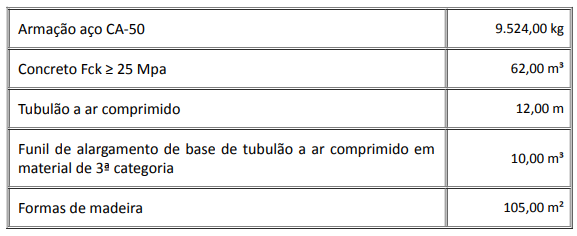 CAPACIDADE OPERACIONAL: COMPROVAÇÃO DE APTIDÃO DE DESEMPENHO TÉCNICO DA LICITANTE, através de atestado(s) ou certidão(ões), fornecidos por pessoa de direito público ou privado, devidamente registrado(s) no Conselho Regional de Engenharia e Agronomia – CREA, acompanhado da respectiva Certidão de Acervo Técnico – CAT, comprovando ter executado as quantidades mínimas dos seguintes serviços:CAPACIDADE OPERACIONAL: COMPROVAÇÃO DE APTIDÃO DE DESEMPENHO TÉCNICO DA LICITANTE, através de atestado(s) ou certidão(ões), fornecidos por pessoa de direito público ou privado, devidamente registrado(s) no Conselho Regional de Engenharia e Agronomia – CREA, acompanhado da respectiva Certidão de Acervo Técnico – CAT, comprovando ter executado as quantidades mínimas dos seguintes serviços:CAPACIDADE OPERACIONAL: COMPROVAÇÃO DE APTIDÃO DE DESEMPENHO TÉCNICO DA LICITANTE, através de atestado(s) ou certidão(ões), fornecidos por pessoa de direito público ou privado, devidamente registrado(s) no Conselho Regional de Engenharia e Agronomia – CREA, acompanhado da respectiva Certidão de Acervo Técnico – CAT, comprovando ter executado as quantidades mínimas dos seguintes serviços:CAPACIDADE OPERACIONAL: COMPROVAÇÃO DE APTIDÃO DE DESEMPENHO TÉCNICO DA LICITANTE, através de atestado(s) ou certidão(ões), fornecidos por pessoa de direito público ou privado, devidamente registrado(s) no Conselho Regional de Engenharia e Agronomia – CREA, acompanhado da respectiva Certidão de Acervo Técnico – CAT, comprovando ter executado as quantidades mínimas dos seguintes serviços: ÍNDICES ECONÔMICOS:  Índice de Liquidez Corrente - ILC - superior a 1,0 - Índice de Liquidez Geral - ILG - superior a 1,0 - Solvência Geral – superior a 1,0 - Risco Financeiro – RF – igual ou superior a 0,10.  ÍNDICES ECONÔMICOS:  Índice de Liquidez Corrente - ILC - superior a 1,0 - Índice de Liquidez Geral - ILG - superior a 1,0 - Solvência Geral – superior a 1,0 - Risco Financeiro – RF – igual ou superior a 0,10.  ÍNDICES ECONÔMICOS:  Índice de Liquidez Corrente - ILC - superior a 1,0 - Índice de Liquidez Geral - ILG - superior a 1,0 - Solvência Geral – superior a 1,0 - Risco Financeiro – RF – igual ou superior a 0,10.  ÍNDICES ECONÔMICOS:  Índice de Liquidez Corrente - ILC - superior a 1,0 - Índice de Liquidez Geral - ILG - superior a 1,0 - Solvência Geral – superior a 1,0 - Risco Financeiro – RF – igual ou superior a 0,10.  ÍNDICES ECONÔMICOS:  Índice de Liquidez Corrente - ILC - superior a 1,0 - Índice de Liquidez Geral - ILG - superior a 1,0 - Solvência Geral – superior a 1,0 - Risco Financeiro – RF – igual ou superior a 0,10. OBSERVAÇÕES: - Consórcio: Conforme edital. ATESTADO DE VISITA será fornecido pelo(a) Engenheiro Coordenador da 29ª Coordenadoria Regional, Avenida JK, nº 455, na cidade de Manhumirim - Minas Gerais. CEP 36.970-000. Telefone (33) 3341-2293 e (31) 3341-1660. Clique aqui para obter informações do edital. OBSERVAÇÕES: - Consórcio: Conforme edital. ATESTADO DE VISITA será fornecido pelo(a) Engenheiro Coordenador da 29ª Coordenadoria Regional, Avenida JK, nº 455, na cidade de Manhumirim - Minas Gerais. CEP 36.970-000. Telefone (33) 3341-2293 e (31) 3341-1660. Clique aqui para obter informações do edital. OBSERVAÇÕES: - Consórcio: Conforme edital. ATESTADO DE VISITA será fornecido pelo(a) Engenheiro Coordenador da 29ª Coordenadoria Regional, Avenida JK, nº 455, na cidade de Manhumirim - Minas Gerais. CEP 36.970-000. Telefone (33) 3341-2293 e (31) 3341-1660. Clique aqui para obter informações do edital. OBSERVAÇÕES: - Consórcio: Conforme edital. ATESTADO DE VISITA será fornecido pelo(a) Engenheiro Coordenador da 29ª Coordenadoria Regional, Avenida JK, nº 455, na cidade de Manhumirim - Minas Gerais. CEP 36.970-000. Telefone (33) 3341-2293 e (31) 3341-1660. Clique aqui para obter informações do edital. OBSERVAÇÕES: - Consórcio: Conforme edital. ATESTADO DE VISITA será fornecido pelo(a) Engenheiro Coordenador da 29ª Coordenadoria Regional, Avenida JK, nº 455, na cidade de Manhumirim - Minas Gerais. CEP 36.970-000. Telefone (33) 3341-2293 e (31) 3341-1660. Clique aqui para obter informações do edital. ÓRGÃO LICITANTE: EMPRESA BAIANA DE ÁGUAS E SANEAMENTO S.A. - EMBASA – SEC. DE INFRAEST. HÍDRICA E SANEAMENTO EDITAL: AVISO DA LICITAÇÃO Nº 132/20Endereço: 4th - Atenue, 420 - Centro Administrativo da Bahia, Salvador - BA, 41745-002Edifício Sede da EMBASA - Centro Administrativo da Bahia. Informações complementares através dos Telefones: (71) 3372-4764/4756 ou pelo e-mail: plc.esclarecimentos@embasa.ba.gov.br. Endereço: 4th - Atenue, 420 - Centro Administrativo da Bahia, Salvador - BA, 41745-002Edifício Sede da EMBASA - Centro Administrativo da Bahia. Informações complementares através dos Telefones: (71) 3372-4764/4756 ou pelo e-mail: plc.esclarecimentos@embasa.ba.gov.br. A EMBASA TORNA PÚBLICO QUE REALIZARÁ A LICITAÇÃO N.º 132/20, PROCESSADA DE ACORDO COM AS DISPOSIÇÕES DA LEI Nº 13.303/2016, LEI COMPLEMENTAR 123/2006 E REGULAMENTO INTERNO DE LICITAÇÕES E CONTRATOS DA EMBASA. OBJETO: EXECUÇÃO DAS OBRAS DE IMPLANTAÇÃO DE NOVO MÓDULO DE TRATAMENTO COMPOSTO POR FLOCULADOR E DECANTADOR NA ESTAÇÃO DE TRATAMENTO DE ÁGUA EXISTENTE DO SISTEMA DE ABASTECIMENTO DE ÁGUA DE SAUÍPE, PERTENCENTE AO MUNICÍPIO DE MATA DE SÃO JOÃO, RMS. DATAS: Entrega: 05/10/2020, até às 14:00.Abertura: 05/10/2020, às 14:00.OBSERVAÇÕES: Recursos Financeiros: BENEFÍCIO FISCAL - REDUÇÃO DE 75% IMPOSTO DE RENDA. O Edital e seus anexos encontram-se disponíveis para download no site http://www.licitacoes-e.com.br/. (Licitação BB nº: 833761). O cadastro da proposta deverá ser feito no site http://www.licitacoes-e.com.br/, antes da abertura da sessão pública. Informações através do e-mail: mailto:plc.esclarecimentos@embasa.ba.gov.br ou por telefone: (71) 3372-4756/4764.OBSERVAÇÕES: Recursos Financeiros: BENEFÍCIO FISCAL - REDUÇÃO DE 75% IMPOSTO DE RENDA. O Edital e seus anexos encontram-se disponíveis para download no site http://www.licitacoes-e.com.br/. (Licitação BB nº: 833761). O cadastro da proposta deverá ser feito no site http://www.licitacoes-e.com.br/, antes da abertura da sessão pública. Informações através do e-mail: mailto:plc.esclarecimentos@embasa.ba.gov.br ou por telefone: (71) 3372-4756/4764.ÓRGÃO LICITANTE: SECRETARIA DE INFRAESTRUTURA – SEINFRA EDITAL: CONCORRÊNCIA Nº 014/2020Endereço: COMISSÃO PERMANENTE DE LICITAÇÃO - CPL – SEINFRA - AV. LUIZ VIANA FILHO, Nº 445 - 4ª AVENIDA - CENTRO ADM.DA BAHIA - PRÉDIO ANEXO - 1º ANDAR - ALA B, SALVADOR-BASite: www.infraestrutura.ba.gov.br e e-mail: cpl@infra.ba.gov.br - Telefone (71)3115-2174End. Elet.: http://www.infraestrutura.ba.gov.br/licitacoes - https://comprasnet.ba.gov.br/content/sess%c3%a3o-virtual Endereço: COMISSÃO PERMANENTE DE LICITAÇÃO - CPL – SEINFRA - AV. LUIZ VIANA FILHO, Nº 445 - 4ª AVENIDA - CENTRO ADM.DA BAHIA - PRÉDIO ANEXO - 1º ANDAR - ALA B, SALVADOR-BASite: www.infraestrutura.ba.gov.br e e-mail: cpl@infra.ba.gov.br - Telefone (71)3115-2174End. Elet.: http://www.infraestrutura.ba.gov.br/licitacoes - https://comprasnet.ba.gov.br/content/sess%c3%a3o-virtual TIPO: MENOR PREÇO - OBJETO: CONTENÇÃO EM SOLO REFORÇADO NA RODOVIA BA.547, JEQUIÉ - FLORESTAL, NO SEGMENTO ENTRE O KM 29 E KM 30 DA BA-547, EXTENSÃO: 180,0 M. FAMÍLIA 07.19.DATAS: Entrega: 13/10/2020, até às 17:30Abertura: 14/10/2020, às 09:30OBSERVAÇÕES: O Certame será realizado mediante Videoconferência, com acesso através do endereço eletrônico: http://www.infraestrutura.ba.gov.br/licitacoes ou https://comprasnet.ba.gov.br/content/sess%c3%a3o-virtual, em conformidade com a Instrução Normativa SAEB nº 016/2020, ante a situação de emergência, acarretada pela Pandemia do Novo Coronavírus - COVID-19. Os interessados poderão obter informações no endereço supracitado, de segunda a sexta-feira, das 8h30 às 12:00h e das 13h30 às 17h30. Maiores esclarecimentos no telefone (71)3115-2174, no site: www.infraestrutura.ba.gov.br e e-mail: cpl@infra.ba.gov.br. OBSERVAÇÕES: O Certame será realizado mediante Videoconferência, com acesso através do endereço eletrônico: http://www.infraestrutura.ba.gov.br/licitacoes ou https://comprasnet.ba.gov.br/content/sess%c3%a3o-virtual, em conformidade com a Instrução Normativa SAEB nº 016/2020, ante a situação de emergência, acarretada pela Pandemia do Novo Coronavírus - COVID-19. Os interessados poderão obter informações no endereço supracitado, de segunda a sexta-feira, das 8h30 às 12:00h e das 13h30 às 17h30. Maiores esclarecimentos no telefone (71)3115-2174, no site: www.infraestrutura.ba.gov.br e e-mail: cpl@infra.ba.gov.br. 